How to Manually Accrue Loans 5.xVersion 5.xGo to Icon Bar, then select the two opposite arrows icon for Processing: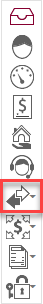 Select Accrual: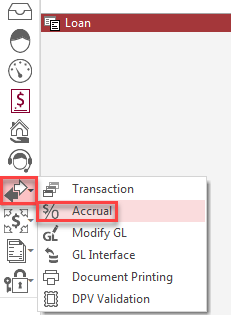 Enter in the date that you would like to accrue your loans through.Always choose the day prior to today, then click on “Process”.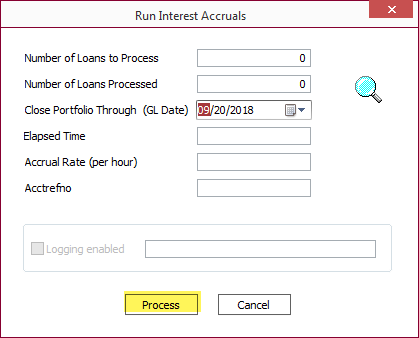 *** If you accrue through today then you will lock all records from allowing any updates.When it is completed, click on “Done”: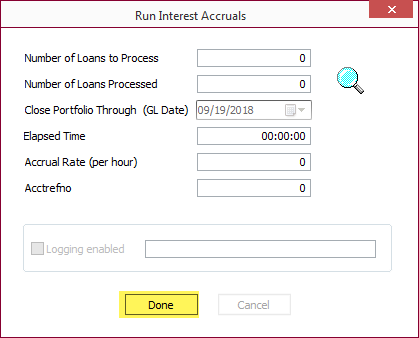 